Kiváló Minőségű Élelmiszer Védjegy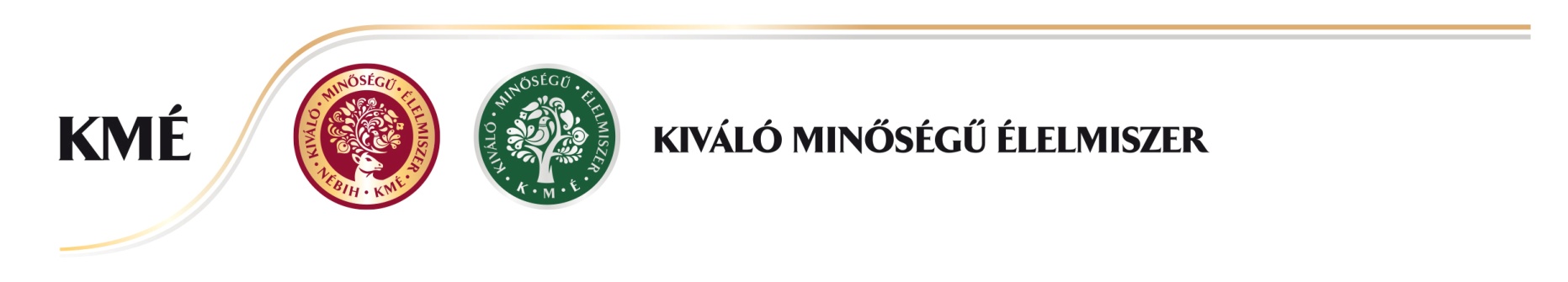 Speciális tanúsítási követelményekTrappista sajtA KMÉ-védjegyrendszer alap- és arany fokozatának elnyerésére kizárólag tehéntejből/tejszínből, tejsavbaktérium színtenyészet és alvasztó enzim – laktózmentes termék esetén laktáz enzim hozzáadásával készült, jellegzetes érzékszervi tulajdonságú, oltós alvasztású, félkemény, erjedési lyukas, korong, mini korong, hasáb vagy korongcikk/darabolt hasáb alakú, zsíros, félzsíros és zsírszegény, legalább 3 hétig érlelt trappista sajttal lehet pályázni. Hagyományos füstöléssel készült termék esetében is nyújtható be pályázat.A terméknek meg kell felelnie a hatályos jogszabályi előírásoknak, valamint az alábbi kritériumoknak.Felhasználható anyagok:tehéntej, soványtej, részben fölözött tej, membránszeparációval beállított zsír- és/vagy fehérjetartalmú tej vagy ezek keverékei,tejszín,tejsavbaktérium-színtenyészetek,alvasztó enzim,ivóvíz,étkezési só,engedélyezett adalékanyagok közül kalcium-klorid, kálium-nitrát és természetes színezékek,	laktózmentes termék esetén laktáz enzim.A sajt alakja, mérete és tömege:A sajt alakja és mérete érlelésének megkezdésekor, tömege pedig érlelésének befejezésekor feleljen meg az alábbi követelményeknek:*Hasáb alakú sajt csak szeletelt vagy reszelt formában hozható forgalomba, valamint több összetevőből álló élelmiszer alapanyagaként gyártható. Korongcikk (darabolt korong) vagy darabolt hasáb alakú sajt esetében a gyártónak garantálnia kell, hogy a terméke az ebben a termékleírásban szereplő kritériumoknak megfelelő sajtból származik.Összetétel:*A megengedett eltérések a mérési bizonytalanságot is magukban foglalják.Érzékszervi követelmények:A KMÉ-védjegy alap- és arany fokozatának elnyerésére olyan termékkel lehet pályázni, amely a fentieken túlmenően megfelel mindkét választható elem kategóriában felsorolt pontok közül, legalább egynek-egynek.Választható elemekKérjük, jelölje be, hogy az egyes választható elem kategóriákban (I.–II.) mely pontokat teljesíti.A kiválasztott pontok alatt fejtse ki, milyen módon felel meg az adott előírásnak, mivel igazolja, hogy a pályázott termék teljesíti a választott követelményt.I. A termék-előállítás folyamataA termék önellenőrzése	1. A terméknek gyártási tételenkénti teljes körű (érzékszervi, fizikai-kémiai és mikrobiológiai) üzemi önellenőrzése.	2. Eltarthatósági vizsgálatok minden gyártási tétel kapcsán, érzékszervi, fizikai-kémiai és mikrobiológiai paraméterek vizsgálata, dokumentálása.	3. A feldolgozó a beszállítói szerződésekbe foglalja bele, hogy kizárólag aflatoxin-M1 mentes tejet és/vagy tejszínt vesz át a tejgazdaságtól, melyet valamennyi, az üzembe beszállított és átvett nyerstej- és/vagy tejszíntételből maga is ellenőriz.	4. Olyan módszerek alkalmazása az üzemben, aminek a keretében rendszeresen elemzik a termelési folyamatokat és a termék minőségét, a higiéniát, az eredmények alapján javító intézkedéseket vezetnek be, jó gyakorlatokat határoznak meg, és ennek megfelelően képzik a munkatársakat.	5. Termékelemzés az önellenőrzés keretén belül: minőségszabályzási diagram készítése az analitikai és mikrobiológiai értékek grafikus megjelenítése céljából irány-, figyelmeztetési és/vagy határértékek meghatározásával. Ezeket az értékeket kell az aktuális, önellenőrzés keretében kapott adatokkal összevetni, és szükség esetén intézkedéseket hozni.	6. Az önellenőrzési rendszer keretében külső laboratóriumban elvégeztetett vizsgálatok az alábbi kritériumok tekintetében: zsírtartalom,szárazanyag-tartalom,zsírmentes szárazanyag-tartalom,víztartalom a zsírmentes sajtanyagban,tejidegen zsír, amennyiben az üzemben növényi zsírt is felhasználnak,mikrobiológia (a 4/1998. (XI.11.) EüM. és a 2073/2005/EK rendeletek szerint),nettó tömeg,laktózmentes termék esetén laktóztartalom.Az adott évben legyártott és értékesítésre átadott különböző gyártási tételekből véletlenszerűen megmintázva évente legalább 9 db mintát kell megvizsgáltatni úgy, hogy minden negyedévből kerüljön be legalább egy minta.Tejfeldolgozási módszerek	7. Magasabb higiéniai követelményeknek való megfelelés a termékelőállítási-folyamat során: az élelmiszerekben előforduló mikrobiológiai szennyeződések megengedhető mértékéről szóló 4/1998. (XI. 11.) EüM rendelet 4. mellékletében foglaltak alkalmazása, az üzembe érkező nyers elegytejre és tejszínre vonatkozóan, havonta 3 alkalommal.	8. A termék-előállítás (a nyers tej/tejszín átvételétől a késztermék kiszállásáig) folyamatára irányuló tételenkénti önellenőrzés.	9. Nyerstej-/tejszínbeszállítói program működtetése, melynek keretében trendelemzést végeznek a nyerstej-/tejszínlabor eredményeiből.	10. Zárt gyártástechnológia.Állattartás (az input előállításának folyamata) 	11. GMO-mentes takarmányozás.	12. Ökológiai gazdálkodás (a 17. ponttal együtt nem választható).	13. Több állatjóléti intézkedés (munkatársak képzésével egybekötve), pl. az adott fajnak legjobban megfelelő tartásmód, több mozgástér, nagyobb férőhely.	14. Amennyiben a tejfeldolgozó egyben tejtermelő is, negyedévente legalább egyszer elvégzett és dokumentált aflatoxin-vizsgálat (a saját termesztésű takarmányból, valamint az esetlegesen hozzávásárolt takarmányokból – tömeg, abrak, kiegészítő premixek – is).Fogyasztóbarát csomagolási megoldás alkalmazása	15. Kényelmi, praktikussági szempontból a piacon elérhető hasonló termékek csomagolásától egyértelműen megkülönböztethető és előnyös megoldás. Fogyasztóbarát csomagolás esetében figyelembe kell venni a II. választható elem, kategória szerinti fenntarthatósági szempontokat is. Nem fogadható el olyan fogyasztóbarát csomagolás, amelynek ökológiai lábnyoma/környezetterhelése nagyobb, mint a piacon elérhető hasonló termékeké.II. FenntarthatóságKörnyezetbarát, megújuló energiaforrások alkalmazása	16. Az üzem megújuló energiaforrásokból (például földhő, napelem, biogáz) nyeri energiájának egy részét.Fenntartható gazdálkodási inputok/technológiai módszerek alkalmazása	17. A termék előállításához használt alapanyag ökológiai, vagy extenzív gazdálkodásból származik (a 12. ponttal együtt nem választható).	18. Az erőforrásokkal való hatékonyabb gazdálkodás: anyag-, energia- és víztakarékos, valamint környezetterhelést csökkentő feldolgozási technológiák alkalmazása, meglévő technológiák korszerűsítése (például regeneratív hővisszanyerés, a hulladékhő-hasznosítás, a hűtőrendszerek hatásfokának javítása, energiafelhasználás csökkentése).	19. Környezetvédelmi megfelelést tanúsító ISO 14000 rendszer alkalmazása.	20. Környezetkímélő tisztító-, takarító- és fertőtlenítőszerek alkalmazása.	21. A melléktermékek hasznosítása, a termék- és anyagveszteségek minimalizálása, környezetet kímélő hulladékgazdálkodási rendszer.	22. Takarékos vízhasználat (például a fajlagos vízfelhasználás csökkentése, az egyes berendezésekből elfolyó meleg víz másodlagos tisztítási feladatokra történő felhasználása), hatékony és környezetbarát szennyvízkezelési technológia.	23. Olyan beszállítók preferálása, akik környezetvédelmi célú beruházásokat hajtottak végre.	24. Jogosultság a Tejszív logó használatára.	25. Környezetbarát csomagolási megoldás alkalmazása.Szállítási távolság	26. A termék-előállítás során felhasznált alapanyagok (pl. a beszállított tej/tejszín, a tej előállításához használt takarmány) minél kisebb távolságról kerüljenek a feldolgozóüzembe.AlakMéret, cmTömeg, kgKorongátmérő: 14–181,0–2,2Korongmagasság: 6–91,0–2,2Mini korongátmérő: 9–120,15–0,6Hasáb*nem korlátozottnem korlátozottBeltartalmi jellemzőZsírfokozatZsírfokozatZsírfokozatBeltartalmi jellemzőzsírosfélzsíroszsírszegénySzárazanyag-tartalom, % (m/m)58 ± 2,5*53 ± 2,5*47,5 ± 2,5*Zsírtartalom a szárazanyagban, % (m/m) 47 ± 2,5*32 ± 2,5*22,5 ± 2,5*Sótartalom (nátrium-kloridban kifejezve), % (m/m)1,5 ± 0,5*1,5 ± 0,5*1,5 ± 0,5*Laktózmentes termék esetén laktóztartalom <0,1g/100g<0,1g/100g<0,1g/100gKülső (alak, külső)Korong alakú egész sajtKorong alakú, alap- és fedőlapja sík, oldalfelület kissé kidomborodó, a csomagolóanyag sértetlen, légmentesen és egyenletesen simul a sajt felületére. A sajtfelület egyenletesen halványsárga, száraz vagy enyhén nyirkos tapintású, rajta a sajtforma mintázata esetleg látható, légmentesítésből adódó kisebb mértékű deformáltság nem kifogásolható.Korong alakú, alap- és fedőlapja sík, oldalfelület kissé kidomborodó, a csomagolóanyag sértetlen, légmentesen és egyenletesen simul a sajt felületére. A sajtfelület egyenletesen halványsárga, száraz vagy enyhén nyirkos tapintású, rajta a sajtforma mintázata esetleg látható, légmentesítésből adódó kisebb mértékű deformáltság nem kifogásolható.Külső (alak, külső)Hasáb alakú sajtHasáb alakú, alap- és fedőlapja sík, az oldalfelület kissé kidomborodó. A sajtfelület egyenletesen halványsárga, száraz vagy enyhén nyirkos tapintású, rajta a sajtforma mintázata esetleg látható.Hasáb alakú, alap- és fedőlapja sík, az oldalfelület kissé kidomborodó. A sajtfelület egyenletesen halványsárga, száraz vagy enyhén nyirkos tapintású, rajta a sajtforma mintázata esetleg látható.Külső (alak, külső)Csomagolt, darabolt sajtMegközelítőleg szabályos hengercikk alakú, a sajt eredeti, nem vágott felülete sík vagy kissé kidomborodó. A csomagolás sértetlen, vákuumcsomagolás esetén feszesen simul a sajt felületére. A sajtfelület egyenletesen halványsárga, száraz vagy enyhén nyirkos tapintású, rajta a sajtforma mintázata esetleg látható.Megközelítőleg szabályos hengercikk alakú, a sajt eredeti, nem vágott felülete sík vagy kissé kidomborodó. A csomagolás sértetlen, vákuumcsomagolás esetén feszesen simul a sajt felületére. A sajtfelület egyenletesen halványsárga, száraz vagy enyhén nyirkos tapintású, rajta a sajtforma mintázata esetleg látható.Külső (alak, külső)Csomagolt, szeletelt sajtCsomagolt, szeletelt sajtMegközelítően szabályos alakú és azonos méretű sajtszeletek, a csomagolás sértetlen. A sajtfelület egyenletes halványsárga színű, száraz vagy enyhén nyirkos tapintású. Vákuumcsomagolás esetén a légmentesítésből adódó, kisebb mérvű deformáltság nem kifogásolható.Megközelítően szabályos alakú és azonos méretű sajtszeletek, a csomagolás sértetlen. A sajtfelület egyenletes halványsárga színű, száraz vagy enyhén nyirkos tapintású. Vákuumcsomagolás esetén a légmentesítésből adódó, kisebb mérvű deformáltság nem kifogásolható.Belső (szín, lyukazottság)Egész, darabolt és szeletelt sajtEgész, darabolt és szeletelt sajtA sajttészta egyenletesen halványsárga színű, a metszéslapon közel egyenletes eloszlásban néhány borsószem nagyságú, kerek, fényes erjedési lyuk látható. Közvetlenül a kéreg alatti lyukazás és az ún. csillaglyukazás nem hiba.A sajttészta egyenletesen halványsárga színű, a metszéslapon közel egyenletes eloszlásban néhány borsószem nagyságú, kerek, fényes erjedési lyuk látható. Közvetlenül a kéreg alatti lyukazás és az ún. csillaglyukazás nem hiba.ÁllományJól vágható, rugalmas, szájban elomló, az egész vagy darabolt sajtból vett furatminta hajlítható.SzagEnyhe, kellemes, sajtos, jellegzetesen aromás, tiszta, idegen szagtól mentes.ÍzKellemesen sós, enyhén savanykás, telt, sajtos, jellegzetesen zamatos, idegen íztől mentes.